Update ReportsCell 90 Product and Shift AnalysisGoal: Determine which products and shifts ran the best and worst for this YTD and from Apr-JunActions/ResultsUsed SAP to collect data for products and shiftsAnalyzed the best/worst products and shifts based on Total Square Yards Out/Hr and Waste/HrShift A had the highest output, which was double that of shifts B, C, and D.B, C, and D outputted close to each otherOverall, the PE 600 products ran the bestFuture ActionCompletedSigma 21/22 Automatic Resin DesignGoal: Determine the most efficient design for an automatic resin release system for Sigmas 21 and 22Actions/ResultsMet with a K-tron sales rep to look at design of Sigma 21K-tron design for Sigma 22 is in the worksThe K-Tron sales representative finished the design and gave the budgetary quoteIt was quoted at $162,300.I have attached a picture of the design, it would use dilute method of transporting resin as air would suck the resin from the Supersack into the sigma in continuous movementPut together a document that details the current systems of Sig 21 and 22, the new proposed design from K-tron, and the benefits and drawbacks of all the current systems and the proposed systemOn the document, I put together some costs that we are trying to reduce and how the new system will help reduce or eliminate those costsThe biggest areas where we could save is in buying supersacks compared to bags, savings by reducing inventory, and savings from worker’s compensation and injury reductionI scheduled a meeting with Ed and Matt to present what I have and move to either replace the system or improve the systemSpoke with Kimberly Edwards from Welfare Dept. about the cost of work-related back injuriesAverage cost of back/shoulder injuries like one would see at the sigma range from $50,000-$150,000, with $85,000 being the averagePhone call with Bruce Hafley, the K-tron sales rep. We talked about resizing the design in order that it could fit over Sigma 21Current design height of the receiver (the part that would be above the sigma) is 88”, we need it to be 74” or lessTalked with Glenn Moore about the general costs to replace the hopper, valve, and pipe on Sigma 22 that is giving us the problemsReviewed presentation and added more materialPresented my proposal to Ed and Matt on TuesdayMuch of the feedback was just asking for more informationI need to learn more about the controlsCan one person control it, what does the screen look likeCan one super sack supply both bags? How big is the hopper?Installation costsI started to make a savings sheet$85,000 for workers comp$200,000 for labor savings (Reduce mixing by one operator per shift)I am still trying to figure out the numbers for inventory savingsInstallation costs: I talked with Bill Moore about contractor costs after I showed him my design, and he said he would get back with meCalled the sales-rep from K-tron on FridaySetting up a meeting with the controls engineer to talk specifics about the control screen and its capabilitiesI learned that one supersack cannot run both sigmas simultaneouslyAs a result, we need to look into a double hoist set-upGave Bruce more of our questions for him to answerPhone call with Bruce and Design Eng.I explained to him that we wanted 2 separate unloading and receiving systems for the resinReceiver is a little too large for the roofConsidering options whether to cut a hole in the roof deck or make the receiver smaller (smaller receiver would still need to perform the same as the larger one)Miscommunication from K-tron: they are now working on the new designFinalized the savings pieces for the projectSavings from materials will be around $11,000Following up with K-Tron to get the updated quote for the new designK-tron is finalizing the final quote for the project, it will be done next TuesdayFinal Quote from K-tron$274,387 for systems servicing both Sigma 21 and 22Receiver will be able to fit under the roofTalked with Bill Moore about installation costsSWAG estimate for installation costs around $100,000 +/- 25%This would bring the total cost of the system and installation to be around $374,387Got this project idea on the Capital Project List for 2019Future Actions:TBD: Capital Project Funding PendingTroubles:The biggest trouble right now is the savings aspect. The calculation is not straightforwardI have been talking with operators to see if we could switch from 17” spout bags to 30” spout bagsThis would help our supplier of K100 resin, and potentially reduce their price of supersacksAnother person I will communicate with is Kimberly Edwards about the average cost of a back strain to the company. We have a telephone meeting setup for next TuesdayI had a difficult time understand what some of Ed’s comments meant. As a result, I briefly caught up with him and asked more questions to get a better picture of what he saidLVDT on Cal 22Goal: Reduce start up waste on Calendar 22 with more accurate positioning of the rollsActions/Results:Determined data taken from the last co-op needed to be updatedFound that the current design of the LVDT sensors on Cal 22 rolls needed to be re-designed to make calibration easier and more consistent dataFound the original designs for the LVDT sensor installationI completed 2 designs for the LVDT system. Matt and I looked over them, and decided on the one that would ideally want to installProposed my design idea to two maintenance workers: Tom Crouch and Craig ThomasCraig said he was going to take a few days to think about it and how to adjust the LVDT sensors to help determine the starting roll gapModelled my current design in Solidworks so that I could give people a real representation for how it might lookMatt and I determined that a new design would not help with calibration, and we decided to move forward with the data taken from the last co-opReset the LVDT sensors to 650 on a 9 mil product as our “calibration”Trouble:We ran into trouble trying to determine how to calibrate the rolls. There did not seem to be an easy way for us to calibrate the LVDT sensors with the design we chose, or for any design.The design process was a discouraging. It turned out that we wasted a few weeks trying to come up with a design when we could have just moved ahead with data we already hadOn the flip side, going through the design process told us that a new design would not be reasonable and prompted us to use the dataTom set up tag in the historian to collect LVDT dataOptimization of Line-speeds to help Reduce the amount of No-adhesive Downtime on CalsGoal: Determine and implement a procedure for the optimal line speed for both CalendarsActions/ResultsSheet was placed out this week for operators to record downtime and reasons for downtime for PE 745Data collected for the past year on PE 745 actual waste compared to STD wasteRecording each step of the adhesive-making process from Banbury into the Happy Box to find the most efficient time for productionOver the course of the week, I have been collecting time data pertaining to the adhesive making process from the Banbury through the SigmasUsing the MRRs, I have measured the Banbury Mix time (from start to transporting to the sigma) and the Sigma mix time (from conveyor to extrusion into the Happy Box)With this data, I calculated the target line-speed for each productI collected the sheet I put out this week recording downtime and waste. All the reasons were that the Calendar ran out of adhesive. This project ties closely with reducing no adhesive downtimeCreated a formula to determine the line-speeds when certain products are running together that are both using Banbury-SigmaI determined the optimal adhesive output from the sigma based on total Banbury and total sigma mixing times, and from there used the target adhesive thickness and target adhesive weight to calculate the line-speedI created a calculator that shows what the line-speeds should be on the calendars when we run Banbury/Sigma on one or both calendarsFrom this calculator, I created a comprehensive chart that detailed what speed each calendar should run for every combination of productsI looked at the variances in the line-speeds to find the average value, max speed, and min speed. From these values I calculated a tolerance for each productI also created target calculations for the fastest each product should run if they were the only product on the Banbury. I included how my calculations differed from the current MRR speedsI also gave each product a rating, either excellent, good, moderate, or bad, that depended on each’s optimal line-speed. The picture is belowMet with Matt, and we discussed the spreadsheet that I sent over to him last weekWe talked about updating the MRRs, and having a discussion with plant management and schedulingMet with Ed and Deborah on Monday to discuss my findingsUpdated my Line-speed spreadsheet to show what the speed each calender should be if they were on the SMTFound out that shop floor operators could have access to spreadsheets, so I have been working on my spreadsheet to make it more operator friendly and usableThis as included making a drawing of each calender and then displaying the linespeed to runI contacted Wendy Wagner to determine how to give the shop floor access to spreadsheets, and I am waiting to hear back from herZputnew and t-Rex optimization chart updateI am continuing to collect data regarding how our T-rex runs are going and how much waste we are generatingWorking on a Master MRR for both CalendersFinalized the spreadsheet that operators would use on the shop floorTalking with Ka Lee and the IT department about getting the calendering shop floor PCs access to spreadsheetsThe plan is to either customize the computers so that they have access, or upload them to Shurnet (if this option can actually work)Looking at the savings piece from reducing downtimeGathered data for all the no adhesive downtime for both calendersDetermining the cost of minutes of downtime and the start-up waste from the amount of times downPE 745MSL: Put out a downtime sheet for operators at Cal 22 to record the reason for times PE 745MSL will be down this weekendContinuing the conversation with Ka Lee from the IT department about adding spreadsheets to the shop floorI have sent correct versions of the spreadsheets we want operators to accessIT is uploading the documents to Shurnet, then they will install excel on the calendering computers so that operators have accessSpreadsheets work on the computersFinish spreadsheet installationMonitor T-Rex tape over the next 2 months to see if trend of Percent of Standard over 100% continuesTroubles:I ran into trouble yesterday with my line-speed calculation. I realized I was missing an important component, the adhesive width, which was throwing off my units. I corrected this mistake and was able to complete the calculation successfullyThe whole calculation caused me trouble. It was difficult for to think of the correct way to represent both sigmas using the Banbury at the same time, but after thinking, I determined the solutionTraining/Audit for MixingGoal: Monitor and Re-train mixing operatorsActions/Results:Mixing operators have slacked in following the MRRs. Quality of compounds and adhesives has droppedAs I have been collecting time data, I have been monitoring the operators for mixing and have determined that they are not following the MRRsAs a result, I have begun to audit the operators.I have started a new training program that will include a quiz, and possibly a video tutorial that will re-train the operatorsAs I mentioned before, this week I did some night shift hoursI audited the Banbury and the Sigma operators by seeing if they followed the MRR, if they left their post, etc., overall just seeing how they did their jobI also went through the Apr-June MRR batch sheets that the Banbury and Sigma operators filled outMade an operators quiz for mixing operatorsCreated a training presentation with video and picture examples, and finalized the quizLooking at the current Mixing Training checklist to see if anything needs/should be updatedTalked with Ron Coffey about how he currently trains Mixing OperatorsSaw on Shurnet how he assigns training and JSA quizzesTalked with Billy about adding quizzes/JSA quizzes to ShurnetEmailed Lisa Brown about adding quizzes and training to the JSAs for mixing operatorsI had a phone call with Lisa Brown, and we met in person when she was at Stony Point to talk about the quizzesQuiz detailsQuestion bank of 21 questionsQuizzes will be 10 questions each, 8 to pass45 min time limitOne month to take quiz when assignedTake quiz once per yearLoad Cell Roller on Calendar 22Goal: Determine why the Cool Can Tension reader is not working and implement a solutionActions/ResultsI talked with a sales representative form FMS, the maker of the load cell roller about potential problems with our set-up. He asked for more information about our machine systemGathering information for FMS about the load cell roller such has roll diameter, line-speed, minimum tensionFMS will look how we are using our force sensors and help determine a solutionTrouble:I am having trouble finding two necessary pieces of information: the weight of the roller and the bearings on the rollerI have talked with Glenn Moore and looked through Matt Moore’s old documents both online and paper but could not find any record of these piecesConfusion about how the load cell rollers workI am reading more about them and plan on talking to the sales rep so that I can learn more about their functionality and intended purposes Mooney Room Board UpdateGoal: Organize the Mooney Room board to help the operators find what they need fasterActions/ResultsCreated a model of the board and got the approval of A,B, and D shiftsI didn’t see C shift, but I figured if the other 3 liked it, C shift would tooPut up better labels and separated each section, Rubber Info, S4 Audits, NSOPs, and Problems/Requests, so that the operators can see each category easierHere is a picture of the updated board!Calendar 21 Splice Procedure UpdateGoal: Update Cal 21 Poly Splice Procedure for EZ Glide ProductsActions/Results:I printed out the procedure, and talked with the operator Chris Hostler about what he did to change the Poly Splice ProcedureWe updated the procedure to say we need 5 strips of double faced tape when making a poly splice on EZ Glide productsWorking with Chris Hosler to re-training Cal 21 operators how to do EZG Poly SplicesChris is training shifts A and CI am training shifts B and DChris completely trained A shift, and there is one person left to train on B, C, and D shiftsNote: I found that operators were willing to listen to my instructions and that I was well received Finished training B and D shiftsLooking at Cal 21 Downtime, seeing how much we are saving from the new procedure over JulyI looked at the downtime report for the month of July to check if the updated poly splice procedure has made an impactIn this month, we saved $12,000 due to less downtime and startup waste when the procedure was updatedAssuming constant downtime and production, this amounts to $144,000 of savings over the course of a yearIt should be noted that the procedure only updated EZG products, so I will be having a conversation with Matt and asking how I can differentiate between EZG and regular poly productsCompleted July 30thRubber Plantation TrackingGoal: Find an easier way to track rubber based on plantation codes and not country codesActions/Results:Talked to the people from IT and communicated what fields we wanted and where we wanted them to beIT is looking into the request to see if they can add the fields, “Plantation Code” and “Mix Time” to the “Time Ticket for Production Order” page on SAPSince this is a more sophisticated request, they may need someone with more clearance, such as Matt Baker, to put in the IT request in the futureReached out to IT and received a responseChanging an SAP standard screen is more complicated, and it would require a BSR approvalWrote procedure for Banbury, updated procedure for calendaring batch confirmation and updated log roll sheetThis week, I have been training operators to record the rubber plantation code, not the country codeI have instructed the operators to use the guide that I created to match the picture on the guide to the correct plantation codeThis is being done for quality purposes: finding the best rubbersI have been monitoring the ZBLT report and the batch tickets the operators are printing, and I am seeing a gradual shift to incorporate the new codesFeedback from operators has been mixed, but they have accepted the changeFinished training D shiftCompleted July 30thTroubles:When we first started dialogue a few weeks ago, there was a lot of confusion between myself and ITI did not communicate to them clearly what we wanted, and as a result they misunderstood me and could not complete my requestIn the end, it was most beneficial to do a WebEx meeting and for me to share my screen so that the IT department could see exactly where I wanted to put the new fieldsRe-organizing the Color Poly RoomGoal: Re-organize the poly room to maximize efficiencies of transporting and using PolyActions/ResultsCreated a layout of the Poly Room that I will use as a base to organize itMapped out the available spaces, the constraints, the sizes of the palettes, and size of the forklift that would need to access the polyLooking at data for poly that we have nowBeginning to put different polys in spotsTalked to Rich about setting up a Kaizan project with the goal to re-organize the poly roomTalked with Ron Coffey to determine which operators would be best to participate in this projectPutting out a sheet to ask for volunteers, and I will choose from that listSet up meetings with operators to discuss solutions to the problemMeetings will be on Monday (A and D shifts) and Weds (B and C shifts) at 6:30Created a presentation to use at the meeting2 Kaizen planning meetings this weekMonday (A and D shifts, and receiving)Weds (B and C shifts,  and receiving)The solution we came up with is a blend of both meetingsThere will be 4 sections: poly in the crates, 3.5, 2.5, and a 2.25Poly will be organized in each respective section by the speed at which it is usedWe determined speed by looking at the highest frequency of orders in the last 6 monthsThere will also be an overflow area in each section where new shipments of poly will be placed and then cycled through with the older polyDiagrammed the room out to account for each sectionIn the back, there will be a singles section where old and used poly will be placedOn Monday, Walter Winters, Lonzie Locklear, Chris Hosler, Ricky Dalton, and I reorganized the color poly roomWe designated 4 areas: areas for 3.5, 2.25, 2.5, and lying down polyWe organized each area based on the speed at which the poly is usedWe started a 7 in the morning, and re-organizing was done at 1:45We spent the next hour putting up signs for each locationTo keep it clean, I talked to operators from A and B shifts, and asked that they tell the night shift operatorsI am working on a checklist for supervisors to conduct in the morning so that operators are held accountable for any disorganization in the color poly roomEach day, I have been monitoring the color poly room and checking to see that it is continued to be maintainedOn Tuesday, there were palettes and trash that we placed there, but after an email to the supervisors, this issue was resolvedCompleted July 23rdTroubles:I did not understand what a Kaizan project was, so I did research and talked to RichBanbury Batch Temperature MonitorGoal: Re-calibrate the temperature reading on the Banbury screen so that Operators can accurately measure the temperature of compound batchesActions/Results:The temperature reading on the Banbury Screen is wrongI am recording the temperature on the Banbury screen, and then using a temperature gauge to measure the temperature of the batches that were droppedI stick a metal rod into the compound and it reads a temperatureContinued to collect data to see the difference between the screen temperature and the dropped temperatureI am only collecting data during A shift because the operators are betterWriting a procedure for the operators to check the dropped batch temperature when they check the Mooney viscosityI also updated the Mooney batch sheet so that operators could add in the dropped temperatureTalked to Tom Crouch to reset the Banbury Screen Temperature reading down 46 degreesI took more data after Tom reset the Banbury screen temperature, and the dropped temp on the screen matched what I got with the handheld temperature probeFinished writing the procedure for mixing operators to check the temperature of the dropped batchesThis week, I have been training operators to measure the temperature of the dropped batches when they record the Mooney valueI have completed training for A, B, and C shiftsWe are doing this as another quality check for the compoundWe want to make sure the Banbury screen is correct, and if it is not, to recalibrate the screen so that it accurately measures the temperatureFeedback from operators has been mixed, but they have accepted the changeFinished training D shiftCompleted July 30thImproving PC 618 AdhesionGoal: Improve the PC 618 adhesion to the poly, particularly to the ends of the rollActions/Results:Looking at the middle roll surface temperatureTaking measurements and updating the procedure for measuring the surface temperature of the middle rollComparing Left, center, and right parts of the rollComparing surface temperature with the handheld sensor to the infrared gunOn Tuesday, I looked at the chiller data to see if there were any variances since June of last yearTrying to determine if any of these variances were a factor in the picking problem that we see with PC 618I found several gauges that showed major change over the course of the last yearAdditionally, the chiller data did not seem to be well recordedI also updated the procedure for measuring the middle roll temperatureChanged the pyrometer from the flat device to the grooved device after taking data and seeing the great fluctuation in the flat deviceFlag Tracking Errors on Burl RollsGoal: Update the flag tracking procedure so that cutting out waste in the middle of the roll can be more efficient in finishingUpdated the flag tracking procedure for calendering and finishingIncluded diagrams with zones for orange flags (dryness)Three zones corresponding to three areas in the tapeThis method is to help finishing identify imperfections in the tape so that they can scrap those rolls and work more efficientlyOverall, this should improve the communication between calendering and finishingAn example is belowUpdated the procedure for orange flag trackingDivided the webs for calendering and finishing into 3 zonesWhen a dry occurs, operator will write down which zone the dry happens to help with identification of the dry on a later dateCreated both a picture guide and visual markers to assist operatorsBelow is one example of the picture guideRe-training calendering operatorsJim Travis is having a Yellow-Belt conduct the training in the finishing department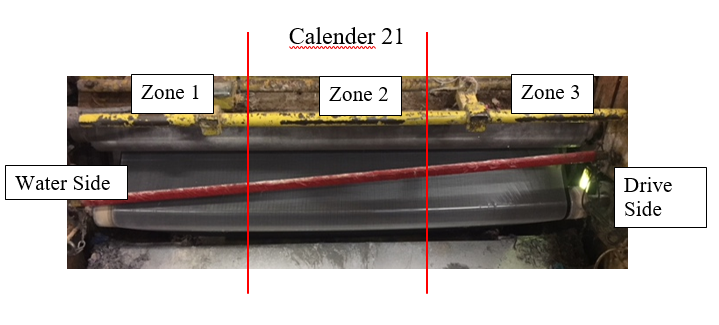 Future ActionsCompleted August 3rd